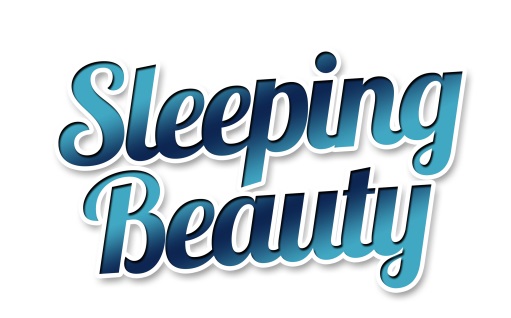 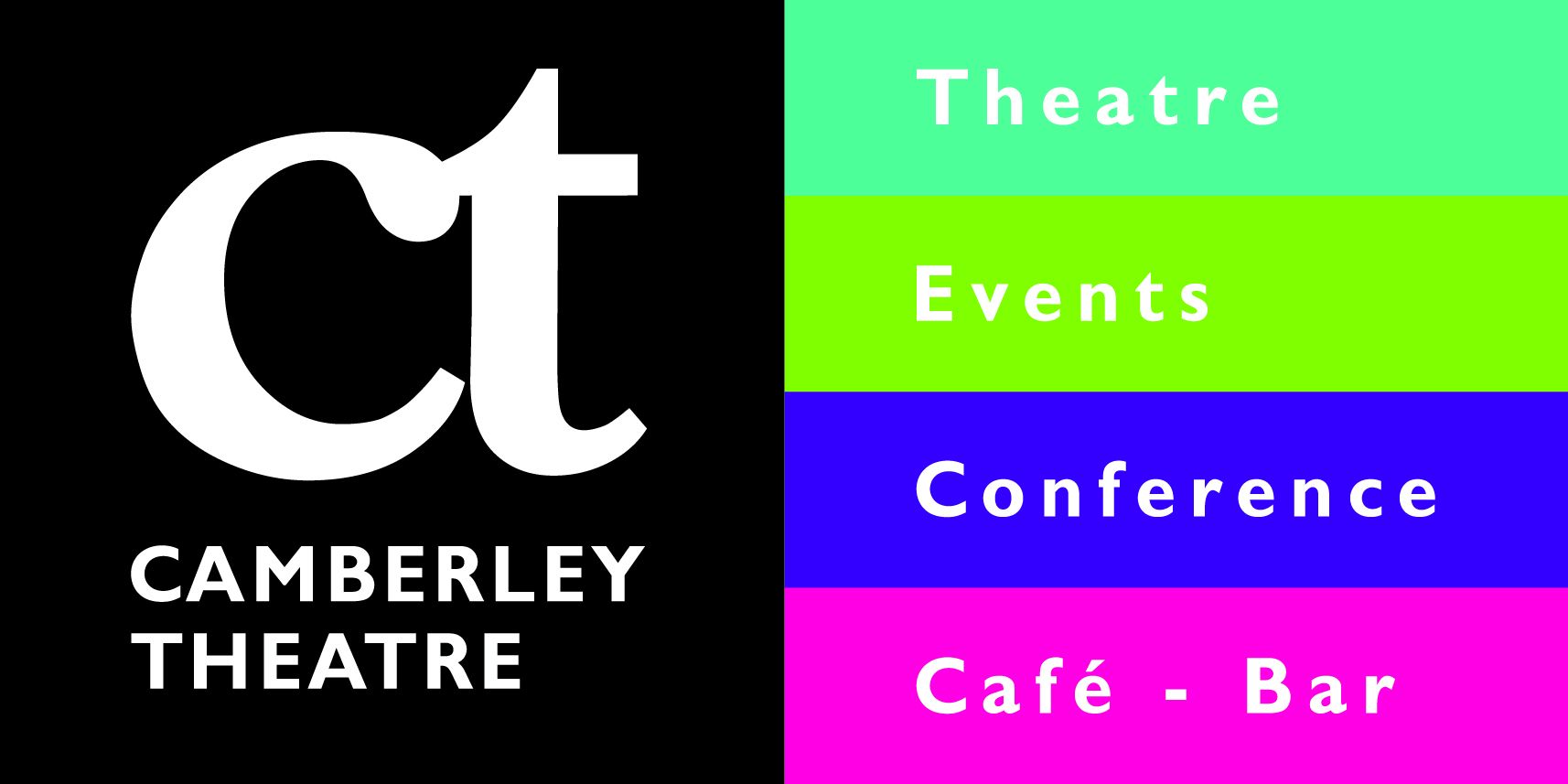 Sleeping Beauty 2018Juvenile and Senior audition pre-registrationPlease note you must be at least 9 years old and 5 feet tall or UNDER to take partApplicant’s details:Full Name:Preferred name if different:Male / Female:Address:	     :              :	     :	     :Postcode:Home telephone:Email:Mobile:Date of Birth:Age on the 1st September 2018 (Minimum age 9):Please state any medical conditions that we should be aware of here:Please state any special needs we should be aware of here:Measurements (in inches):Height (note, you must be under 5ft tall to take part)Dress size (female only)Bust (Not bra size- Female only)Chest (male only)WaistHipsNeckNape to floorInside legInside leg to kneeOutside leg waist to kneeShoulder to wristShoe sizeCircumference of headPlease detail any previous Pantomime experience?Emergency contact details:Full name of contact:Relationship to applicant:Contact’s address:Contact’s telephone & mobile no’s:Contact’s email:Permissions:        Delete as appropriateI do give consent for photograph(s)/video(s) of the applicant to be used by Surrey Heath Borough Council and Camberley Theatre for publicity purposes in all media in the audition, rehearsals and performances of Sleeping Beauty.I do not give consent for photograph(s)/video(s) of the applicant to be used by Surrey Heath Borough Council and Camberley Theatre for publicity purposes in all media in the audition, rehearsals and performances of Sleeping Beauty. Declaration:I confirm that I am available for all rehearsal and scheduled performance dates.Rehearsals: 18th and 25th November and 30th November to 11th December inclusive. (Rehearsals will be after school and weekends only)Performances: 10th December to 31st December 2018 inclusive. (Children will perform a maximum of 1 show per day).Parents are responsible for dropping off and collecting their children to the Theatre for rehearsals and performances.If under 16 at the 1st September 2018 I understand a performance licence will be applied for and permission form school/ college will be needed.I understand that no payment will be made for appearing in this production.Signature of applicant:Signature of parent/guardian if applicant under 16:Date:Please return this registration form with photo before Friday 10th August 2018 by email to camberley.theatre@surreyheath.gov.ukSuccessful applicants will be shortlisted by Friday 31st August 2018 and invited to audition on Sunday 16th September 2018.